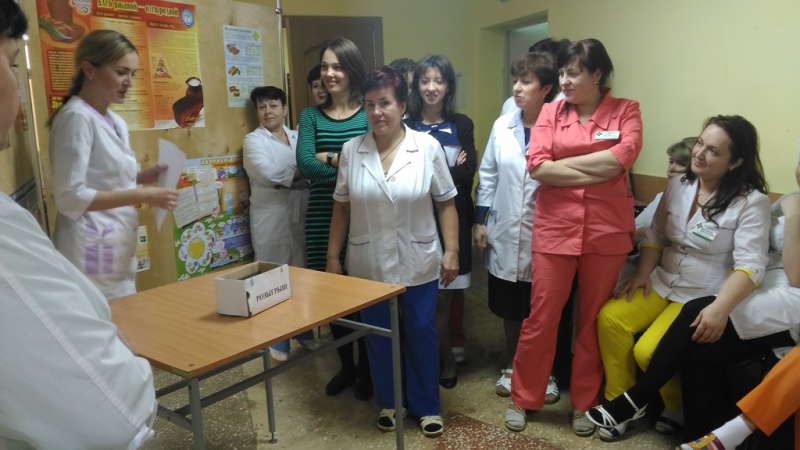 23.01.2017  среди членов профсоюза ОГБУЗ «Центр медицинской профилактики города Старого Оскола»  состоялся розыгрыш бесплатной путевки в санаторий «Красиво». Путевка выделена территориальной  профсоюзной организацией работников здравоохранения Старооскольского округа, председателем С.Н.Мишуровой.Счастливой обладательницей путевки на 14 дней стала медицинская сестра по массажу Павлюшина Татьяна Павловна.